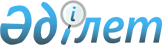 Об установлении ограничительных мероприятий
					
			Утративший силу
			
			
		
					Решение акима Еркинкалинского сельского округа города Атырау Атырауской области от 11 мая 2021 года № 199. Зарегистрировано Департаментом юстиции Атырауской области 11 мая 2021 года № 4950. Утратило силу решением акима Еркинкалинского сельского округа города Атырау Атырауской области от 30 сентября 2021 года № 734 (вводится в действие со дня его первого официального опубликования)
      Утратило силу решением акима Еркинкалинского сельского округа города Атырау Атырауской области от 30 сентября 2021 года № 734 (вводится в действие со дня его первого официального опубликования)
      В соответствии со статьей 37 Закона Республики Казахстан от 23 января 2001 года "О местном государственном управлении и самоуправлении в Республике Казахстан", подпунктом 7) статьи 10-1 Закона Республики Казахстан от 10 июля 2002 года "О ветеринарии", письмом государственного учреждения "Атырауская городская территориальная инспекция Комитета ветеринарного контроля и надзора Министерства сельского хозяйства Республики Казахстан" от 28 апреля 2021 года № 08-5/201 аким Еркинкалинского сельского округа РЕШИЛ:
      1. Установить ограничительные мероприятия в связи с возникновением болезни бешенство у крупного рогатого скота жителя участка Сарыозек Еркинкалинского сельского округа Махамбетова У.
      2. Рекомендовать коммунальному государственному предприятию на праве хозяйственного ведения "Еркинкалинская врачебная амбулатория" Управления здравоохранения Атырауской области (по согласованию) принять необходимые меры, вытекающие из данного решения.
      3. Контроль за исполнением настоящего решения оставляю за собой.
      4. Настоящее решение вступает в силу со дня государственной регистрации в органах юстиции и вводится в действие по истечении десяти календарных дней после дня его первого официального опубликования.
					© 2012. РГП на ПХВ «Институт законодательства и правовой информации Республики Казахстан» Министерства юстиции Республики Казахстан
				
      Аким Еркинкалинского 
сельского округа 

М. Кумаргалиев
